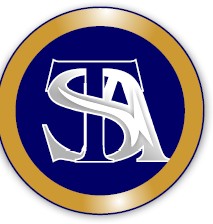 SOCIEDAD ARGENTINA DE TRASPLANTESPromoviendo ciencia, asistencia y ética al servicio del trasplante.Día Nacional del Donante 2019: La Sociedad Argentina de Trasplantes informó que este año se concretaron 5 trasplantes por díaBuenos Aires, 28 de mayo de 2019. Con motivo de celebrarse hoy el Día Nacional de la Donación de Órganos, la Sociedad Argentina de Trasplantes, S.A.T., informa que en lo que va de 2019 se perpetraron 201 trasplantes más que los efectuados en igual período del 2018. Gracias al aumento de donantes este año se concretaron 5 trasplantes diarios, mientras que el año pasado fueron 3,6. “Esto implica que se realizaron 356 procesos de donación de órganos, lo cual permitió que 736 pacientes en lista de espera reciban un trasplante. Asimismo, se concretaron 610 trasplantes de córneas”, remarcó la SAT de acuerdo a datos suministrados por el INUCAI. Según la entidad este aumento de donaciones se atribuye a la ley 27.447 de Trasplante de Órganos, Tejidos y Células, sancionada en el 2018, la cual dispone que todas las personas mayores de 18 años sean donantes de órganos o tejidos, salvo que en vida dejen constancia expresa de lo contrario.Más allá de estos datos, en la actualidad 7642 personas esperan un trasplante de órganos y 2439 personas aguardan uno de córneas. En ese sentido, la entidad científica aprovecha la conmemoración del día de la fecha para expresar, una vez más, “su profundo reconocimiento a todos los donantes, y sus familias donantes, por dar más y mejor vida a miles de receptores de trasplante de algún órgano o tejido”. A su vez se suma a la dicha de los pacientes trasplantados que hoy llevan adelante sus vidas, y son la expresión más cabal de la inmensa generosidad que esas familias donantes fueron y son capaces de brindar. La S.A.T es una sociedad científica que agrupa a más de 600 profesionales de la salud: médicos clínicos y cirujanos, enfermeros, psicólogos, trabajadores sociales e investigadores, entre otros expertos, su misión incluye la educación médica continua, la investigación y ética en trasplantes, a la vez que asume el compromiso de dirigirse la comunidad con el fin de colmar un vacío de conocimiento en los diversos estamentos de la opinión pública, que impactan en la comprensión de este problema de salud pública.El 30 de mayo se conmemora el Día Nacional de la Donación de Órganos y Tejidos, fecha en la cual se recuerda el nacimiento del hijo de la primera paciente que dio a luz después de haber recibido un trasplante hepático en un hospital público de nuestro país en 1997. Para entrevistar a los miembros de SAT o para más información, contactarse con Virginia Mejía, prensa SAT: WhatsApp 011 34 71 27 28